 Please note, this timetable is subject to change due to State and Federal funding and operational requirements of the centres. This includes the addition and cancellation of groups as well as change to group numbers.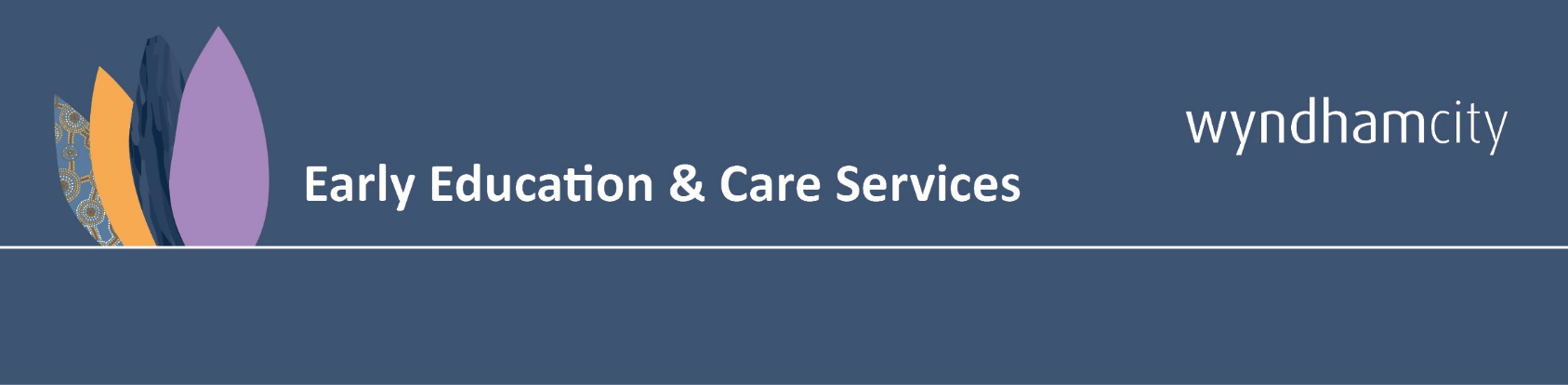 KINDERGARTENPREFGROUPMONDAYTUESDAYWEDNESDAYTHURSDAYFRIDAYLITTLE RIVERLittle River22 River StreetLittle River 3211Rose9:00 - 2:00 9:00 - 2:009:00 - 2:00WERRIBEE KINDERGARTENSWERRIBEE KINDERSCollege Road34 College RdWerribee 3030Wallaby9:30 - 2:30WERRIBEE KINDERGARTENSWERRIBEE KINDERSCollege Road34 College RdWerribee 3030Sugar Glider9:30 - 2:30WERRIBEE KINDERGARTENSWERRIBEE KINDERSCollege Road34 College RdWerribee 3030Kangaroo9:00 - 2:00WERRIBEE KINDERGARTENSWERRIBEE KINDERSCollege Road34 College RdWerribee 3030Grape8:00 - 3:308:00 - 3:30WERRIBEE KINDERGARTENSWERRIBEE KINDERSCollege Road34 College RdWerribee 3030Silver9:00 - 4:309:00 - 4:30WERRIBEE KINDERGARTENSWERRIBEE KINDERSCollege Road34 College RdWerribee 3030Navy9:00 - 4:309:00 - 4:30WERRIBEE KINDERGARTENSWERRIBEE KINDERSCollege Road34 College RdWerribee 3030Yellow8:30 - 1:30 8:30 - 1:308:30 - 1:30WERRIBEE KINDERGARTENSWERRIBEE KINDERSCollege Road34 College RdWerribee 3030White8:30 - 4:008:30 - 4:00WERRIBEE KINDERGARTENSWERRIBEE KINDERSDr Charles Prouse5 Osterley StWerribee 3030Echidna9:00 - 2:00WERRIBEE KINDERGARTENSWERRIBEE KINDERSDr Charles Prouse5 Osterley StWerribee 3030Coral 8:00 - 3:30 8:00 - 3:30WERRIBEE KINDERGARTENSWERRIBEE KINDERSDr Charles Prouse5 Osterley StWerribee 3030Grape 8:00 - 3:30 8:00 - 3:30WERRIBEE KINDERGARTENSWERRIBEE KINDERSQuantin Binnah61 Thames BlvdWerribee 3030Operated by Quantin BinnahBandicoot9:15 - 2:15WERRIBEE KINDERGARTENSWERRIBEE KINDERSQuantin Binnah61 Thames BlvdWerribee 3030Operated by Quantin BinnahDugong8:00 - 1:008:00 - 1:00WERRIBEE KINDERGARTENSWERRIBEE KINDERSQuantin Binnah61 Thames BlvdWerribee 3030Operated by Quantin BinnahIndigo 9:00 - 4:309:00 - 4:30WERRIBEE KINDERGARTENSWERRIBEE KINDERSQuantin Binnah61 Thames BlvdWerribee 3030Operated by Quantin BinnahGreen8:45 - 4:158:45 - 4:15WERRIBEE KINDERGARTENSWERRIBEE KINDERSQuantin Binnah61 Thames BlvdWerribee 3030Operated by Quantin BinnahGold8:30 - 4:008:30 - 4:00WERRIBEE KINDERGARTENSWERRIBEE KINDERSQuantin Binnah61 Thames BlvdWerribee 3030Operated by Quantin BinnahNavy9:00 - 4:309:00 - 4:30WERRIBEE KINDERGARTENSWERRIBEE KINDERSQuantin Binnah61 Thames BlvdWerribee 3030Operated by Quantin BinnahOrange8:30 - 4:008:30 - 4:00WERRIBEE KINDERGARTENSWERRIBEE KINDERSRiverdene29 Parramatta RoadWerribee 3030Galah2:00 - 4:302:00 - 4:30WERRIBEE KINDERGARTENSWERRIBEE KINDERSRiverdene29 Parramatta RoadWerribee 3030Navy 9:00 - 4:309:00 - 4:30WERRIBEE KINDERGARTENSWERRIBEE KINDERSRiverdene29 Parramatta RoadWerribee 3030Yellow8:30 - 1:308:30 - 1:308:30 - 1:30WERRIBEE KINDERGARTENSWERRIBEE KINDERSRiverwalk Primary School 56 Timbarra DriveWerribee 3030Operated by One Tree Community ServicesWallaroo8:30 - 4:008:30 - 4:00WERRIBEE KINDERGARTENSWERRIBEE KINDERSRiverwalk Primary School 56 Timbarra DriveWerribee 3030Operated by One Tree Community ServicesEchidna9:00 - 2:00WERRIBEE KINDERGARTENSWERRIBEE KINDERSRiverwalk Primary School 56 Timbarra DriveWerribee 3030Operated by One Tree Community ServicesYellow8:30 - 1:308:30 - 1:308:30 - 1:30WERRIBEE KINDERGARTENSWERRIBEE KINDERSRiverwalk Primary School 56 Timbarra DriveWerribee 3030Operated by One Tree Community ServicesNavy9:00 - 4:309:00 - 4:30WERRIBEE KINDERGARTENSWERRIBEE KINDERSRiverwalk Primary School 56 Timbarra DriveWerribee 3030Operated by One Tree Community ServicesOrange8:30 - 4:008:30 - 4:00WERRIBEE KINDERGARTENSWERRIBEE KINDERSThe Manor186 Werribee Street NorthWerribee 3030Echidna9:00 - 2:00WERRIBEE KINDERGARTENSWERRIBEE KINDERSThe Manor186 Werribee Street NorthWerribee 3030Orange8:30 - 4:008:30 - 4:00WERRIBEE KINDERGARTENSWERRIBEE KINDERSThe Manor186 Werribee Street NorthWerribee 3030White8:30 - 4:008:30 - 4:00WERRIBEE KINDERGARTENSWERRIBEE KINDERSThomas Chirnside85-95 Walls RdWerribee 3030Koala9:00 - 2:00WERRIBEE KINDERGARTENSWERRIBEE KINDERSThomas Chirnside85-95 Walls RdWerribee 3030Kangaroo9:00 - 2:00WERRIBEE KINDERGARTENSWERRIBEE KINDERSThomas Chirnside85-95 Walls RdWerribee 3030Yellow 8:30 - 1:308:30 - 1:308:30 - 1:30WERRIBEE KINDERGARTENSWERRIBEE KINDERSThomas Chirnside85-95 Walls RdWerribee 3030White8:30 - 4:008:30 - 4:00WERRIBEE KINDERGARTENSWERRIBEE KINDERSThomas Chirnside85-95 Walls RdWerribee 3030Navy9:00 - 4:309:00 - 4:30WERRIBEE KINDERGARTENSWERRIBEE KINDERSWyndham Park55-57 Kookaburra AvenueWerribee 3030Echidna9:00 - 2:00WERRIBEE KINDERGARTENSWERRIBEE KINDERSWyndham Park55-57 Kookaburra AvenueWerribee 3030Galah2:00 - 4:302:00 - 4:30WERRIBEE KINDERGARTENSWERRIBEE KINDERSWyndham Park55-57 Kookaburra AvenueWerribee 3030White8:30 - 4:008:30 - 4:00WERRIBEE KINDERGARTENSWERRIBEE KINDERSWyndham Park55-57 Kookaburra AvenueWerribee 3030Navy9:00 - 4:309:00 - 4:30WERRIBEE KINDERGARTENSWERRIBEE KINDERSWyndham Park55-57 Kookaburra AvenueWerribee 3030Yellow8:30 - 1:308:30 - 1:308:30 - 1:30WERRIBEE KINDERGARTENSWERRIBEE KINDERSWyndham Park55-57 Kookaburra AvenueWerribee 3030Silver9:00 - 4:309:00 - 4:30WERRIBEE KINDERGARTENSWERRIBEE KINDERSWerribee West Family Centre37 Ballan RoadWerribee 3030Operated by One Tree Community ServicesEchidna9:00 - 2:00WERRIBEE KINDERGARTENSWERRIBEE KINDERSWerribee West Family Centre37 Ballan RoadWerribee 3030Operated by One Tree Community ServicesBilby9:00 - 2:009:00 - 2:00WERRIBEE KINDERGARTENSWERRIBEE KINDERSWerribee West Family Centre37 Ballan RoadWerribee 3030Operated by One Tree Community ServicesOrange8:30 - 4:008:30 - 4:00Key:Green shaded:First Year of Funded Kindergarten groups (Previously known as 3-Year-Old Kindergarten)Blue shaded:Mixed Age Groups (Children of both 1st & 2nd Year funded programs attend together)White shaded: Second Year of Funded Kindergarten groups (Previously known as 4-Year-Old Kindergarten)KINDERGARTENKINDERGARTENPREFGROUPMONDAYTUESDAYWEDNESDAYTHURSDAYFRIDAYHOPPERS CROSSING KINDERGARTENSKarobran64 Spring DriveHoppers Crossing 3029Cassowary8:30 - 1:30HOPPERS CROSSING KINDERGARTENSKarobran64 Spring DriveHoppers Crossing 3029Dingo8:30 - 1:30HOPPERS CROSSING KINDERGARTENSKarobran64 Spring DriveHoppers Crossing 3029Crocodile8:30 - 1:30HOPPERS CROSSING KINDERGARTENSKarobran64 Spring DriveHoppers Crossing 3029Navy9:00 - 4:309:00 - 4:30HOPPERS CROSSING KINDERGARTENSKarobran64 Spring DriveHoppers Crossing 3029Orange8:30 - 4:008:30 - 4:00HOPPERS CROSSING KINDERGARTENSKarobran64 Spring DriveHoppers Crossing 3029Purple9:00 - 2:009:00 - 2:009:00 - 2:00HOPPERS CROSSING KINDERGARTENSThe Grange260-280 Hogans RoadHoppers Crossing 3029Echidna9:00 – 2:00HOPPERS CROSSING KINDERGARTENSThe Grange260-280 Hogans RoadHoppers Crossing 3029Orange8:30 - 4:008:30 - 4:00HOPPERS CROSSING KINDERGARTENSThe Grange260-280 Hogans RoadHoppers Crossing 3029White8:30 - 4:008:30 - 4:00HOPPERS CROSSING KINDERGARTENSThe Grange260-280 Hogans RoadHoppers Crossing 3029Red8:00 - 1:008:00 - 1:008:00 – 1:00HOPPERS CROSSING KINDERGARTENSThe Grange260-280 Hogans RoadHoppers Crossing 3029Navy9:00 - 4:309:00 - 4:30HOPPERS CROSSING KINDERGARTENSQuantin Binnah–Woodville Cent.82 Woodville Park DriveHoppers Crossing 3029Operated by Quantin BinnahDingo 8:30 - 1:30 HOPPERS CROSSING KINDERGARTENSQuantin Binnah–Woodville Cent.82 Woodville Park DriveHoppers Crossing 3029Operated by Quantin BinnahYellow8:30 - 1:308:30 - 1:308:30 - 1:30HOPPERS CROSSING KINDERGARTENSWilmington7-13 Wilmington AvenueHoppers Crossing 3029Kookaburra9:00 - 2:009:00 - 2:00HOPPERS CROSSING KINDERGARTENSWilmington7-13 Wilmington AvenueHoppers Crossing 3029Echidna9:00 - 2:00HOPPERS CROSSING KINDERGARTENSWilmington7-13 Wilmington AvenueHoppers Crossing 3029Orange8:30 - 4:008:30 - 4:00HOPPERS CROSSING KINDERGARTENSWilmington7-13 Wilmington AvenueHoppers Crossing 3029Navy9:00 - 4:309:00 - 4:30HOPPERS CROSSING KINDERGARTENSWilmington7-13 Wilmington AvenueHoppers Crossing 3029Yellow8:30 - 1:308:30 - 1:308:30 - 1:30HOPPERS CROSSING KINDERGARTENSWoodville Park80 Woodville Park DriveHoppers Crossing 3029Galah2:00 – 4:302:00 – 4:30HOPPERS CROSSING KINDERGARTENSWoodville Park80 Woodville Park DriveHoppers Crossing 3029Red8:00 - 1:008:00 - 1:008:00 – 1:00HOPPERS CROSSING KINDERGARTENSWoodville Park80 Woodville Park DriveHoppers Crossing 3029Navy9:00 – 4:309:00 – 4:30HOPPERS CROSSING KINDERGARTENSYerambooee55 Maple CrescentHoppers Crossing 3029Echidna9:00 - 2:00HOPPERS CROSSING KINDERGARTENSYerambooee55 Maple CrescentHoppers Crossing 3029Possum9:00 - 4:309:00 - 4:30HOPPERS CROSSING KINDERGARTENSYerambooee55 Maple CrescentHoppers Crossing 3029Kangaroo9:00 - 2:00HOPPERS CROSSING KINDERGARTENSYerambooee55 Maple CrescentHoppers Crossing 3029Yellow8:30 - 1:308:30 - 1:308:30 - 1:30HOPPERS CROSSING KINDERGARTENSYerambooee55 Maple CrescentHoppers Crossing 3029White8:30 - 4:008:30 - 4:00HOPPERS CROSSING KINDERGARTENSYerambooee55 Maple CrescentHoppers Crossing 3029Navy9:00 - 4:309:00 - 4:30HOPPERS CROSSING KINDERGARTENSYerambooee55 Maple CrescentHoppers Crossing 3029Peach9:15 - 4:459:15 - 4:45HOPPERS CROSSING KINDERGARTENSYerambooee55 Maple CrescentHoppers Crossing 3029Gold8:30 - 4:008:30 - 4:00WYNDHAM VALE  / MANOR LAKES KINDERGARTENSBalim Balim Early Years at Wunggurrwil Dhurrung Centre19 Communal RoadWyndham Vale 3024(access via Cortland Street)Operated by One Tree Community ServicesNumbat9:00 - 2:009:00 - 2:009:00 - 2:00WYNDHAM VALE  / MANOR LAKES KINDERGARTENSBalim Balim Early Years at Wunggurrwil Dhurrung Centre19 Communal RoadWyndham Vale 3024(access via Cortland Street)Operated by One Tree Community ServicesPlatypus9:00 - 2:00WYNDHAM VALE  / MANOR LAKES KINDERGARTENSBalim Balim Early Years at Wunggurrwil Dhurrung Centre19 Communal RoadWyndham Vale 3024(access via Cortland Street)Operated by One Tree Community ServicesCassowary8:30 - 1:30WYNDHAM VALE  / MANOR LAKES KINDERGARTENSBalim Balim Early Years at Wunggurrwil Dhurrung Centre19 Communal RoadWyndham Vale 3024(access via Cortland Street)Operated by One Tree Community ServicesNavy9:00 - 4:309:00 - 4:30WYNDHAM VALE  / MANOR LAKES KINDERGARTENSBalim Balim Early Years at Wunggurrwil Dhurrung Centre19 Communal RoadWyndham Vale 3024(access via Cortland Street)Operated by One Tree Community ServicesYellow8:30 - 1:308:30 - 1:308:30 - 1:30WYNDHAM VALE  / MANOR LAKES KINDERGARTENSBalim Balim Early Years at Wunggurrwil Dhurrung Centre19 Communal RoadWyndham Vale 3024(access via Cortland Street)Operated by One Tree Community ServicesOrange8:30 - 4:008:30 - 4:00WYNDHAM VALE  / MANOR LAKES KINDERGARTENSBalim Balim Early Years at Wunggurrwil Dhurrung Centre19 Communal RoadWyndham Vale 3024(access via Cortland Street)Operated by One Tree Community ServicesWhite8:30 - 4:008:30 - 4:00WYNDHAM VALE  / MANOR LAKES KINDERGARTENSIramoo60 Honour AveWyndham Vale 3024Galah2:00 - 4:302:00 - 4:30WYNDHAM VALE  / MANOR LAKES KINDERGARTENSIramoo60 Honour AveWyndham Vale 3024Red 8:00 - 1:008:00 - 1:008:00 - 1:00WYNDHAM VALE  / MANOR LAKES KINDERGARTENSIramoo60 Honour AveWyndham Vale 3024White 8:30 - 4:008:30 - 4:00WYNDHAM VALE  / MANOR LAKES KINDERGARTENSManor Lakes86 Manor Lakes BlvdManor Lakes 3024Galah2:00 - 4:302:00 - 4:30WYNDHAM VALE  / MANOR LAKES KINDERGARTENSManor Lakes86 Manor Lakes BlvdManor Lakes 3024Echidna9:00 - 2:00WYNDHAM VALE  / MANOR LAKES KINDERGARTENSManor Lakes86 Manor Lakes BlvdManor Lakes 3024Red8:00 - 1:008:00 - 1:008:00 – 1:00WYNDHAM VALE  / MANOR LAKES KINDERGARTENSManor Lakes86 Manor Lakes BlvdManor Lakes 3024White8:30 - 4:008:30 - 4:00WYNDHAM VALE  / MANOR LAKES KINDERGARTENSManor Lakes86 Manor Lakes BlvdManor Lakes 3024Navy9:00 - 4:309:00 - 4:30WYNDHAM VALE  / MANOR LAKES KINDERGARTENSManor Lakes86 Manor Lakes BlvdManor Lakes 3024Orange8:30 - 4:008:30 - 4:00WYNDHAM VALE  / MANOR LAKES KINDERGARTENSManor Lakes North Family Centre Kindergarten (interim name)2 Malt DriveManor Lakes 3024Operated by KU Childrens ServicesKoala9:00 - 2:00WYNDHAM VALE  / MANOR LAKES KINDERGARTENSManor Lakes North Family Centre Kindergarten (interim name)2 Malt DriveManor Lakes 3024Operated by KU Childrens ServicesPlatypus9:00 - 2:00WYNDHAM VALE  / MANOR LAKES KINDERGARTENSManor Lakes North Family Centre Kindergarten (interim name)2 Malt DriveManor Lakes 3024Operated by KU Childrens ServicesCrocodile8:30 - 1:30WYNDHAM VALE  / MANOR LAKES KINDERGARTENSManor Lakes North Family Centre Kindergarten (interim name)2 Malt DriveManor Lakes 3024Operated by KU Childrens ServicesJade9:00 - 4:309:00 - 4:30WYNDHAM VALE  / MANOR LAKES KINDERGARTENSManor Lakes North Family Centre Kindergarten (interim name)2 Malt DriveManor Lakes 3024Operated by KU Childrens ServicesPurple9:00 - 2:009:00 - 2:009:00 - 2:00WYNDHAM VALE  / MANOR LAKES KINDERGARTENSManor Lakes North Family Centre Kindergarten (interim name)2 Malt DriveManor Lakes 3024Operated by KU Childrens ServicesWhite8:30 - 4:008:30 - 4:00WYNDHAM VALE  / MANOR LAKES KINDERGARTENSManor Lakes North Family Centre Kindergarten (interim name)2 Malt DriveManor Lakes 3024Operated by KU Childrens ServicesOrange8:30 - 4:008:30 - 4:00WYNDHAM VALE  / MANOR LAKES KINDERGARTENSVista Way7 Vista WayWyndham Vale 3024Echidna9:00 – 2:00WYNDHAM VALE  / MANOR LAKES KINDERGARTENSVista Way7 Vista WayWyndham Vale 3024Silver9:00 - 4:309:00 - 4:30WYNDHAM VALE  / MANOR LAKES KINDERGARTENSVista Way7 Vista WayWyndham Vale 3024Navy9:00 - 4:309:00 - 4:30WYNDHAM VALE  / MANOR LAKES KINDERGARTENSWyndham Vale Primary School 85 Ribblesdale AvenueWyndham Vale 3024Operated by bestchanceGalah2:00 - 4:302:00 - 4:30WYNDHAM VALE  / MANOR LAKES KINDERGARTENSWyndham Vale Primary School 85 Ribblesdale AvenueWyndham Vale 3024Operated by bestchanceRed8:00 - 1:008:00 - 1:008:00 – 1:00WYNDHAM VALE  / MANOR LAKES KINDERGARTENSWyndham Vale Primary School 85 Ribblesdale AvenueWyndham Vale 3024Operated by bestchanceNavy9:00 - 4:309:00 - 4:30KINDERGARTENKINDERGARTENPREFGROUPMONDAYTUESDAYWEDNESDAYTHURSDAYFRIDAYPOINT COOK KINDERGARTENSAlamanda21 Prudence PdePoint Cook 3030Operated by ECMSMagpie8:30 - 11:008:30 - 11:00POINT COOK KINDERGARTENSAlamanda21 Prudence PdePoint Cook 3030Operated by ECMSQuokka9:00 - 11:309:00 - 11:30POINT COOK KINDERGARTENSAlamanda21 Prudence PdePoint Cook 3030Operated by ECMSCherry8:00 - 1:008:00 - 1:0012:00 – 5:00POINT COOK KINDERGARTENSAlamanda21 Prudence PdePoint Cook 3030Operated by ECMSGrape8:00 - 3:308:00 - 3:30POINT COOK KINDERGARTENSAlamanda21 Prudence PdePoint Cook 3030Operated by ECMSTeal1:30 - 5:151:30 - 5:158:30 - 4:00POINT COOK KINDERGARTENSAlamanda21 Prudence PdePoint Cook 3030Operated by ECMSNavy9:00 - 4:309:00 - 4:30POINT COOK KINDERGARTENSAlamanda21 Prudence PdePoint Cook 3030Operated by ECMSOrange8:30 - 4:008:30 - 4:00POINT COOK KINDERGARTENSAlamanda21 Prudence PdePoint Cook 3030Operated by ECMSWhite8:30 - 4:008:30 - 4:00POINT COOK KINDERGARTENSAlamanda21 Prudence PdePoint Cook 3030Operated by ECMSMaroon12:00 - 5:0012:00 - 5:0012:00 - 5:00POINT COOK KINDERGARTENSFeatherbrook33-35 Windorah DrivePoint Cook 3030Platypus9:00 - 2:00POINT COOK KINDERGARTENSFeatherbrook33-35 Windorah DrivePoint Cook 3030Echidna9:00 - 2:00POINT COOK KINDERGARTENSFeatherbrook33-35 Windorah DrivePoint Cook 3030Goanna8:30 - 4:008:30 - 4:00POINT COOK KINDERGARTENSFeatherbrook33-35 Windorah DrivePoint Cook 3030Galah2:00 - 4:302:00 - 4:30POINT COOK KINDERGARTENSFeatherbrook33-35 Windorah DrivePoint Cook 3030Violet9:00 - 4:309:00 - 4:30POINT COOK KINDERGARTENSFeatherbrook33-35 Windorah DrivePoint Cook 3030White8:30 - 4:008:30 - 4:00POINT COOK KINDERGARTENSFeatherbrook33-35 Windorah DrivePoint Cook 3030Indigo9:00 - 4:30 9:00 - 4:30POINT COOK KINDERGARTENSFeatherbrook33-35 Windorah DrivePoint Cook 3030Yellow8:30 - 1:308:30 - 1:308:30 - 1:30POINT COOK KINDERGARTENSFeatherbrook33-35 Windorah DrivePoint Cook 3030Navy9:00 - 4:309:00 - 4:30POINT COOK KINDERGARTENSJamieson Way59 Jamieson WayPoint Cook 3030Koala9:00 - 2:00POINT COOK KINDERGARTENSJamieson Way59 Jamieson WayPoint Cook 3030Echidna9:00 - 2:00POINT COOK KINDERGARTENSJamieson Way59 Jamieson WayPoint Cook 3030Silver9:00 - 4:309:00 - 4:30POINT COOK KINDERGARTENSJamieson Way59 Jamieson WayPoint Cook 3030Navy9:00 - 4:309:00 - 4:30POINT COOK KINDERGARTENSJamieson Way59 Jamieson WayPoint Cook 3030Indigo9:00 - 4:30 9:00 - 4:30POINT COOK KINDERGARTENSJamieson Way59 Jamieson WayPoint Cook 3030White8:30 - 4:008:30 - 4:00POINT COOK KINDERGARTENSMiddleton DriveSaltwater ReservePoint Cook 3030Operated by TRY AustraliaEchidna9:00 - 2:00POINT COOK KINDERGARTENSMiddleton DriveSaltwater ReservePoint Cook 3030Operated by TRY AustraliaPelican9:00 - 2:009:00 - 2:00POINT COOK KINDERGARTENSMiddleton DriveSaltwater ReservePoint Cook 3030Operated by TRY AustraliaCrocodile8:30 - 1:30POINT COOK KINDERGARTENSMiddleton DriveSaltwater ReservePoint Cook 3030Operated by TRY AustraliaNavy9:00 - 4:309:00 - 4:30POINT COOK KINDERGARTENSMiddleton DriveSaltwater ReservePoint Cook 3030Operated by TRY AustraliaOrange8:30 - 4:008:30 - 4:00POINT COOK KINDERGARTENSMiddleton DriveSaltwater ReservePoint Cook 3030Operated by TRY AustraliaWhite8:30 - 4:008:30 - 4:00POINT COOK KINDERGARTENSPoint Cook CLC1-21 Cheetham StreetPoint Cook 3030Koala9:00 - 2:00POINT COOK KINDERGARTENSPoint Cook CLC1-21 Cheetham StreetPoint Cook 3030Echidna9:00 - 2:00POINT COOK KINDERGARTENSPoint Cook CLC1-21 Cheetham StreetPoint Cook 3030Silver9:00 - 4:309:00 - 4:30POINT COOK KINDERGARTENSPoint Cook CLC1-21 Cheetham StreetPoint Cook 3030Navy9:00 - 4:309:00 - 4:30POINT COOK KINDERGARTENSPoint Cook CLC1-21 Cheetham StreetPoint Cook 3030Indigo 9:00 - 4:309:00 - 4:30POINT COOK KINDERGARTENSPoint Cook CLC1-21 Cheetham StreetPoint Cook 3030White8:30 - 4:008:30 - 4:00POINT COOK KINDERGARTENSSaltwater153 Saltwater PromenadePoint Cook 3030Galah2:00 - 4:302:00 - 4:30POINT COOK KINDERGARTENSSaltwater153 Saltwater PromenadePoint Cook 3030Echidna9:00 - 2:00POINT COOK KINDERGARTENSSaltwater153 Saltwater PromenadePoint Cook 3030Red8:00 - 1:008:00 - 1:008:00 – 1:00POINT COOK KINDERGARTENSSaltwater153 Saltwater PromenadePoint Cook 3030White8:30 - 4:008:30 - 4:00POINT COOK KINDERGARTENSSaltwater153 Saltwater PromenadePoint Cook 3030Orange8:30 - 4:008:30 - 4:00POINT COOK KINDERGARTENSSaltwater153 Saltwater PromenadePoint Cook 3030Navy9:00 - 4:309:00 - 4:30TRUGANINA KINDERGARTENSArndell Park29-49 Federation BoulevardTruganina 3029Cockatoo8:00 - 10:308:00 - 10:30TRUGANINA KINDERGARTENSArndell Park29-49 Federation BoulevardTruganina 3029Echidna9:00 - 2:00TRUGANINA KINDERGARTENSArndell Park29-49 Federation BoulevardTruganina 3029Aqua11:30 - 4:3011:30 - 4:308:30 - 1:30TRUGANINA KINDERGARTENSArndell Park29-49 Federation BoulevardTruganina 3029White8:30 - 4:008:30 - 4:00TRUGANINA KINDERGARTENSArndell Park29-49 Federation BoulevardTruganina 3029Navy9:00 - 4:309:00 - 4:30TRUGANINA KINDERGARTENSArndell Park29-49 Federation BoulevardTruganina 3029Orange8:30 - 4:008:30 - 4:00TRUGANINA KINDERGARTENSMainview Boulevard49 Mainview BlvdTruganina 3029Operated by bestchancePlatypus9:00 - 2:00TRUGANINA KINDERGARTENSMainview Boulevard49 Mainview BlvdTruganina 3029Operated by bestchanceRosella9:00 - 4:30TRUGANINA KINDERGARTENSMainview Boulevard49 Mainview BlvdTruganina 3029Operated by bestchanceEchidna9:00 - 2:00TRUGANINA KINDERGARTENSMainview Boulevard49 Mainview BlvdTruganina 3029Operated by bestchanceCrocodile8:30 - 1:30TRUGANINA KINDERGARTENSMainview Boulevard49 Mainview BlvdTruganina 3029Operated by bestchanceGalah2:00 - 4:302:00 - 4:30TRUGANINA KINDERGARTENSMainview Boulevard49 Mainview BlvdTruganina 3029Operated by bestchanceRed8:00 - 1:008:00 - 1:008:00 – 1:00TRUGANINA KINDERGARTENSMainview Boulevard49 Mainview BlvdTruganina 3029Operated by bestchanceGrape8:00 - 3:308:00 - 3:30TRUGANINA KINDERGARTENSMainview Boulevard49 Mainview BlvdTruganina 3029Operated by bestchanceNavy9:00 - 4:309:00 - 4:30TRUGANINA KINDERGARTENSMainview Boulevard49 Mainview BlvdTruganina 3029Operated by bestchanceOrange8:30 - 4:008:30 - 4:00TRUGANINA KINDERGARTENSMainview Boulevard49 Mainview BlvdTruganina 3029Operated by bestchanceWhite8:30 - 4:008:30 - 4:00TRUGANINA KINDERGARTENSMainview Boulevard49 Mainview BlvdTruganina 3029Operated by bestchanceBlue8:15 - 1:158:15 - 1:158:15 - 1:15TRUGANINA KINDERGARTENSMainview Boulevard49 Mainview BlvdTruganina 3029Operated by bestchanceSilver9:00 - 4:309:00 - 4:30TRUGANINA KINDERGARTENSTruganina South East117 Alcock RoadTruganina 3029Operated by ECMSEchidna9:00 - 2:00TRUGANINA KINDERGARTENSTruganina South East117 Alcock RoadTruganina 3029Operated by ECMSNumbat9:00 - 2:009:00 - 2:009:00 - 2:00TRUGANINA KINDERGARTENSTruganina South East117 Alcock RoadTruganina 3029Operated by ECMSPlatypus9:00 - 2:00TRUGANINA KINDERGARTENSTruganina South East117 Alcock RoadTruganina 3029Operated by ECMSWombat9:00 - 2:00TRUGANINA KINDERGARTENSTruganina South East117 Alcock RoadTruganina 3029Operated by ECMSYellow8:30 - 1:308:30 - 1:308:30 - 1:30TRUGANINA KINDERGARTENSTruganina South East117 Alcock RoadTruganina 3029Operated by ECMSNavy9:00 - 4:309:00 - 4:30TRUGANINA KINDERGARTENSTruganina South East117 Alcock RoadTruganina 3029Operated by ECMSWhite8:30 - 4:008:30 - 4:00TRUGANINA KINDERGARTENSTruganina South East117 Alcock RoadTruganina 3029Operated by ECMSOrange8:30 - 4:008:30 - 4:00KINDERGARTENKINDERGARTENPREFGROUPMONDAYTUESDAYWEDNESDAYTHURSDAYFRIDAYTARNEIT KINDERGARTENSDavis Creek Primary School65 Wootten RoadTarneit 3029 Operated by TRY AustraliaLyrebird2:00 - 4:308:30 - 11:00TARNEIT KINDERGARTENSDavis Creek Primary School65 Wootten RoadTarneit 3029 Operated by TRY AustraliaEchidna9:00 - 2:00 TARNEIT KINDERGARTENSDavis Creek Primary School65 Wootten RoadTarneit 3029 Operated by TRY AustraliaPink8:30 - 1:3011:30 - 4:308:30 - 1:30TARNEIT KINDERGARTENSDavis Creek Primary School65 Wootten RoadTarneit 3029 Operated by TRY AustraliaNavy9:00 - 4:309:00 - 4:30TARNEIT KINDERGARTENSDavis Creek Primary School65 Wootten RoadTarneit 3029 Operated by TRY AustraliaWhite8:30 - 4:008:30 - 4:00TARNEIT KINDERGARTENSDavis Creek Primary School65 Wootten RoadTarneit 3029 Operated by TRY AustraliaOrange8:30 - 4:008:30 - 4:00TARNEIT KINDERGARTENSDianella Community Centre6 Congo DriveTarneit 3029Operated by KU Children’s ServicesKoala9:00 - 2:00TARNEIT KINDERGARTENSDianella Community Centre6 Congo DriveTarneit 3029Operated by KU Children’s ServicesPlatypus9:00 - 2:00TARNEIT KINDERGARTENSDianella Community Centre6 Congo DriveTarneit 3029Operated by KU Children’s ServicesCrocodile8:30 - 1:30TARNEIT KINDERGARTENSDianella Community Centre6 Congo DriveTarneit 3029Operated by KU Children’s ServicesJade9:00 - 4:309:00 - 4:30TARNEIT KINDERGARTENSDianella Community Centre6 Congo DriveTarneit 3029Operated by KU Children’s ServicesPurple9:00 - 2:009:00 - 2:009:00 - 2:00TARNEIT KINDERGARTENSDianella Community Centre6 Congo DriveTarneit 3029Operated by KU Children’s ServicesNavy9:00 - 4:309:00 - 4:30TARNEIT KINDERGARTENSDianella Community Centre6 Congo DriveTarneit 3029Operated by KU Children’s ServicesOrange8:30 - 4:008:30 - 4:00TARNEIT KINDERGARTENSPenrose83 Penrose PromenadeTarneit 3029Echidna9:00 - 2:00TARNEIT KINDERGARTENSPenrose83 Penrose PromenadeTarneit 3029Galah2:00 - 4:302:00 - 4:30TARNEIT KINDERGARTENSPenrose83 Penrose PromenadeTarneit 3029Red8:00 - 1:008:00 - 1:008:00 – 1:00TARNEIT KINDERGARTENSPenrose83 Penrose PromenadeTarneit 3029White8:30 - 4:008:30 - 4:00TARNEIT KINDERGARTENSPenrose83 Penrose PromenadeTarneit 3029Navy9:00 - 4:309:00 - 4:30TARNEIT KINDERGARTENSPenrose83 Penrose PromenadeTarneit 3029Silver9:00 - 4:309:00 - 4:30TARNEIT KINDERGARTENSTarneit150 Sunset Views BlvdTarneit 3029Cockatoo8:00 - 10:308:00 - 10:30TARNEIT KINDERGARTENSTarneit150 Sunset Views BlvdTarneit 3029Echidna9:00 - 2:00TARNEIT KINDERGARTENSTarneit150 Sunset Views BlvdTarneit 3029Aqua11:30 - 4:3011:30 - 4:308:30 - 1:30TARNEIT KINDERGARTENSTarneit150 Sunset Views BlvdTarneit 3029White8:30 - 4:008:30 - 4:00TARNEIT KINDERGARTENSTarneit150 Sunset Views BlvdTarneit 3029Navy9:00 - 4:309:00 - 4:30TARNEIT KINDERGARTENSTarneit150 Sunset Views BlvdTarneit 3029Orange8:30 - 4:008:30 - 4:00TARNEIT KINDERGARTENSTarneit Central21-23 Brinbrook StreetTarneit 3029Operated by ECMSLorikeet2:15 - 4:452:15 - 4:45TARNEIT KINDERGARTENSTarneit Central21-23 Brinbrook StreetTarneit 3029Operated by ECMSEchidna9:00 - 2:00TARNEIT KINDERGARTENSTarneit Central21-23 Brinbrook StreetTarneit 3029Operated by ECMSCrocodile8:30 - 1:30TARNEIT KINDERGARTENSTarneit Central21-23 Brinbrook StreetTarneit 3029Operated by ECMSOlive8:45 - 4:158:45 - 4:15TARNEIT KINDERGARTENSTarneit Central21-23 Brinbrook StreetTarneit 3029Operated by ECMSGrape8:00 - 3:308:00 - 3:30TARNEIT KINDERGARTENSTarneit Central21-23 Brinbrook StreetTarneit 3029Operated by ECMSSilver9:00 - 4:309:00 - 4:30TARNEIT KINDERGARTENSTarneit Central21-23 Brinbrook StreetTarneit 3029Operated by ECMSWhite8:30 - 4:008:30 - 4:00TARNEIT KINDERGARTENSTarneit Central21-23 Brinbrook StreetTarneit 3029Operated by ECMSYellow8:30 - 1:308:30 - 1:308:30 - 1:30TARNEIT KINDERGARTENSTarneit Central21-23 Brinbrook StreetTarneit 3029Operated by ECMSNavy9:00 - 4:309:00 - 4:30TARNEIT KINDERGARTENSTarneit NorthPolly ParadeTarneit 3029Operated by bestchanceKookaburra9:00 - 2:009:00 - 2:00TARNEIT KINDERGARTENSTarneit NorthPolly ParadeTarneit 3029Operated by bestchanceKoala9:00 - 2:00TARNEIT KINDERGARTENSTarneit NorthPolly ParadeTarneit 3029Operated by bestchanceEchidna9:00 - 2:00TARNEIT KINDERGARTENSTarneit NorthPolly ParadeTarneit 3029Operated by bestchanceWhite8:30 - 4:008:30 - 4:00TARNEIT KINDERGARTENSTarneit NorthPolly ParadeTarneit 3029Operated by bestchanceIndigo 9:00 - 4:309:00 - 4:30TARNEIT KINDERGARTENSTarneit NorthPolly ParadeTarneit 3029Operated by bestchanceOrange8:30 - 4:008:30 - 4:00TARNEIT KINDERGARTENSTarneit NorthPolly ParadeTarneit 3029Operated by bestchanceYellow8:30 - 1:308:30 - 1:308:30 - 1:30TARNEIT KINDERGARTENSTarneit NorthPolly ParadeTarneit 3029Operated by bestchanceNavy9:00 - 4:309:00 - 4:30